Roll a story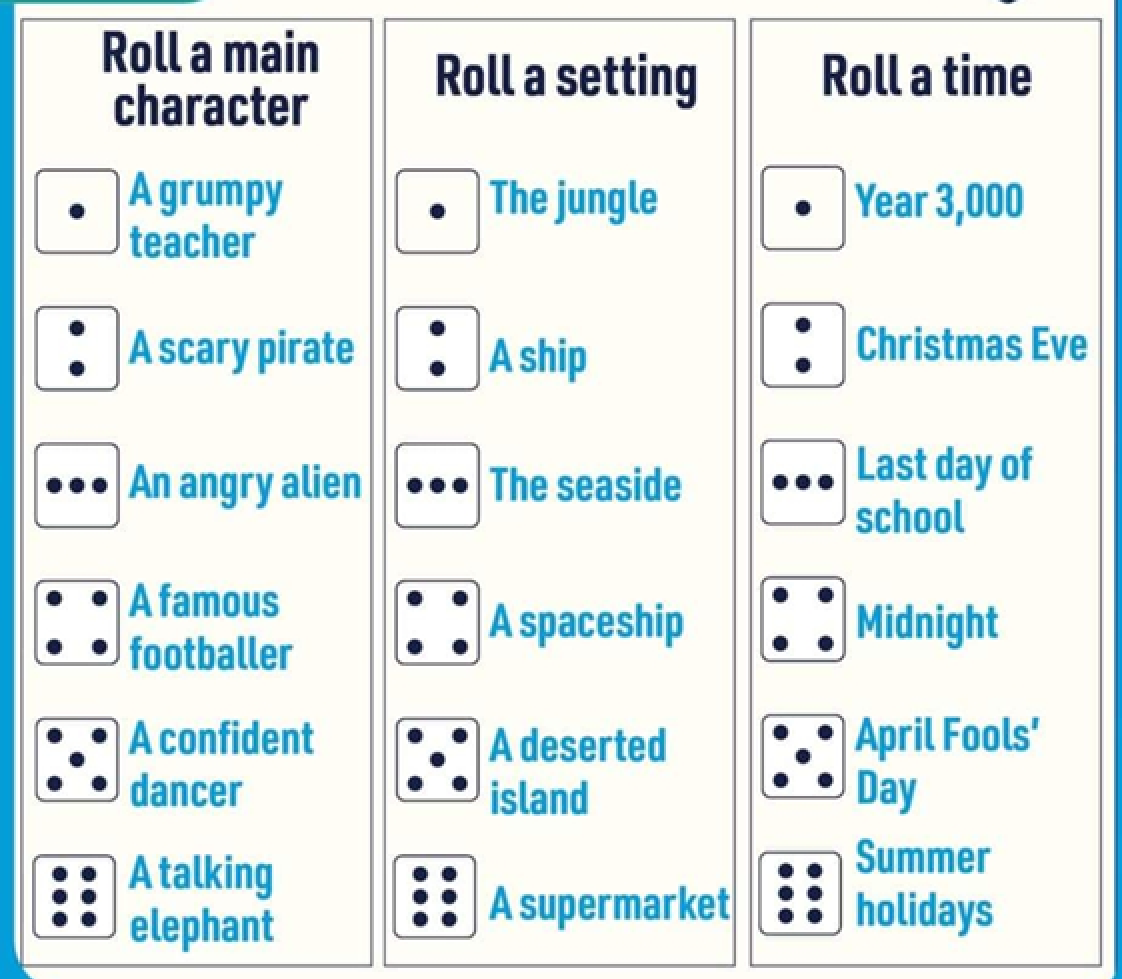 